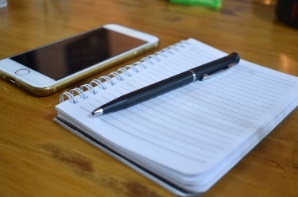 Young PeopleSupport and Advice:Lancashire Children Social Care0300 123 6720 (9-5) 0300 123 6722 (out of hours)Blackburn Children Social Care01254 585 585 (9-5) 01254 587 547 (out of hours)Housing Advice & Support: If you are homeless or threatened with homelessness contact Children Social Care who can advise or assist with housing matters.Drug & Alcohol Support: Young Addaction (Under 25): 0808 164 0074Useful Apps: Mindful Gnats: An app to help young people develop mindfulness and relaxation skills.Mindshift: A free app designed to help teens and young adults cope with anxiety.Moodtracker: A website and app which lets you track your mood and sleep patterns helping you to manage depression or anxiety.Moodgym: A free, fun and interactive programme to help young people with low mood.Recovery Record: A smart companion for managing your journey to recovery from eating disorders.Rise Up and Recover: A simple and convenient app that helps you if you are struggling with food, dieting, exercise or body image.Superbetter: A free app to help build personal resilience and boost physical and emotional wellbeing.Liaison & Diversion Service:Below are some useful telephone numbers:NHS 111 (free from landlines and mobile phones)			111Childline								0800 1111Police/ Fire/ Ambulance Emergency					999Liaison & Diversion Service 						01254 612707Any other information: Should you require any ongoing support with regards to emotional and mental health you can access on-going support through your GP or any one of the services listed below:Suicide and self-harmPapyrus: 0800 068 4141 Text 07786 209 697 Email pat@papyrus-uk.orgOpening Hours Weekdays 10am – 10pm Weekends & Bank holidays 2pm – 10pmCALM (for males): 0800 58 58 58 call or use the web chat at www.thecalmzone.net (5pm – midnight)CounsellingBrook Counselling Service: St Peter’s Health Centre, Burnley 01282 416596Freeflow Counselling Service: The Resource Centre, 62-64 Yorkshire Street, Burnley.  Tel: 01282 450545 or call/ text: 07551 444 641 Email: freeflowcounselling@yahoo.co.ukEmotional and Mental HealthYoung Minds: A leading charity committed to improving the emotional wellbeing and mental health of children and young people.  There are excellent sections on information and advice, with a comprehensive list of publications, websites and helplines.  www.youngminds.org.ukMindsmatter (from 16 only): You can self-refer for psychological interventions for common mental health problems, including stress, anxiety, low mood and sleep difficulties.Tourettes: www.tourettes-action.org.ukAttention Deficit Hyperactivity Disorder: ADHD North West is committed to providing a free, unique support service to empower and improve the wellbeing of individuals and families affected by Attention Deficit Disorder and associated conditions.  www.adhdnorthwest.org.ukAutism Spectrum Disorders: Action for ASD is a charitable body for people affected by Autism Spectrum Disorder.  www.actionasd.org.ukChild Sexual Exploitation: www.lancashire.police.uk/cseStop It Now: 0808 1000 900 – help@stopitnow.org.uk.  For confidential information and advice contact the Stop It Now helpline for those that are worried about their own or others sexual thoughts or behaviour towards children, including those with concerns about their own online behaviour www.stopitnow.org.  Other Resources:The MixThe Mix can help you take on any challenge you are facing from relationships, mental health to finances.  You can talk On Line, on social media or on the free confidential helpline.  Tel: 0808 808 4994www.themix.org.ukLGBTQ – 01772 717 461www.moodjuice.scot.nhs.uk – useful links and resources for self-help on emotional health and wellbeing.Self help books are available at:https://www.ntw.nhs.uk/pic/selfhelp/Sexual HealthContraception and Sexual Health service 15-24 years LCFTwww.cashlancashirecare.nhs.uk 			0300 1234154